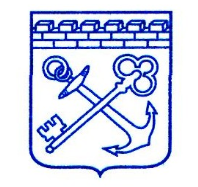 АДМИНИСТРАЦИЯ ЛЕНИНГРАДСКОЙ ОБЛАСТИКОМИТЕТ ПО СТРОИТЕЛЬСТВУП Р И К А Зот  «___»__________  2021 года                                                              № ____О внесении изменений в приказ комитета по строительству Ленинградской области от 28 сентября 2015 года № 25 «Об утверждении порядка проведения антикоррупционной экспертизы нормативных правовых актов и проектов нормативных правовых актов комитета по строительству Ленинградской области и признании утратившим силу приказа комитета по строительству Ленинградской области от 05.04.2010 №3» В целях приведения нормативных правовых актов комитета по строительству Ленинградской области в соответствие с действующим законодательством, приказываю:1. Внести в Порядок проведения антикоррупционной экспертизы нормативных правовых актов и проектов нормативных правовых актов комитета по строительству Ленинградской области (далее – Порядок), утвержденный приказом комитета по строительству Ленинградской области  от 28.09.2015 №25,  следующие изменения:Подпункт 2.2. Порядка изложить в следующей редакции:«2.2. Антикоррупционная экспертиза проектов приказов Комитета проводится сектором правового обеспечения административно-правового отдела Комитета или иным государственным гражданским служащим, назначенным председателем Комитета.».Подпункт 3.1. Порядка изложить в следующей редакции:«3.1. Антикоррупционная экспертиза приказов Комитета проводится сектором правового обеспечения административно-правового отдела Комитета или иным государственным гражданским служащим, назначенным председателем Комитета, при проведении их правовой (юридической) экспертизы и мониторинге их применения в соответствии с Методикой.».Абзац первый подпункта 3.4. Порядка изложить в следующей редакции:«3.4. По результатам проведения антикоррупционной экспертизы приказа Комитета сектор правового обеспечения административно-правового отдела Комитета или иной государственный гражданский служащий, назначенный председателем Комитета, подготавливает экспертное заключение, которое должно содержать следующие сведения:».Подпункт 3.6. Порядка исключить.Абзац 4 пункта 5 Порядка изложить в следующей редакции:«Отчеты формируются по форме согласно приложению к Примерному порядку проведения антикоррупционной экспертизы нормативных правовых актов органов исполнительной власти Ленинградской области и проектов нормативных правовых актов органов исполнительной власти Ленинградской области, утвержденному постановлением Правительства Ленинградской области от 23.11.2010 № 310.».2. Контроль за исполнением настоящего приказа возложить на первого заместителя председателя комитета по строительству Ленинградской области.Председатель комитета  по строительствуЛенинградской области                                                                                 К.Панкратьев